花蓮縣北昌國小111年度上半年複合式防災演練檢討線上會議紀錄一、主席：總指揮官—陳俊雄二、出席：全校教職員工                   三、記錄：學生活動組 陳正豐四、時間：111年5月24日（二）8：10~8：40 五、地點：本校大辦公室六、主席報告    感謝全校師生的配合，111年度上半年複合式防災演練已順利完成，請諸師就本次演練提出檢討及改進事項，提供學務處做為日後規畫演練之參考。七、討論決議事項：（一）全校教職員工建議或提問：     1.元芬主任：今年因為疫情，演練時更添難度，還好大家都熟悉防災演練流程，       這次的複合式防災演練相當順利。     2.仲偉主任：高年級學生對於逃生路線大致熟悉，低年級學生還需導師帶領。     3.鈺豔老師：學生在進行動態活動時遇到地震演練，會下意識要跑回教室       躲在桌下，宜再進行就地趴掩穩宣導。     4.正豐老師：部分班級會沒有下課，這樣會失去本次設定在課間活動時間進行       防災演練中訓練學生隨機應變效果。（二）業務承辦人（學生活動組長）：感謝各位同仁的配合，111年度上半年複合式防災演練已順利完成，同仁們給的意見回饋我們無論在人員編組、演練日期、時段及內容都會作一些調整：    1.各防災應變小組對於演練中的工作已相當熟悉，我們下次會合併多一點      演練狀況，例如在星期四下午部分年級已經放學，但有課後照顧班時演練來增      加難度，進而達到演練視同實戰的效果。    2.在各防災應變小組人員編制及工作分配上，會提醒組長多與組員討論      讓分工更為精細，演練更為流暢。    3.提醒老師們演練目的不在疏散時的整齊劃一，而是學生們災時的應變反      應，不用在演練前事先排隊準備疏散。（二）學務主任：各位同仁如果會後有想到關於防災的任何建議都歡迎告知我們，讓北昌校園防災準備更趨完善。八、臨時動議：（無）九、散會檢附111年度上半年複合式防災演練檢討線上會議截圖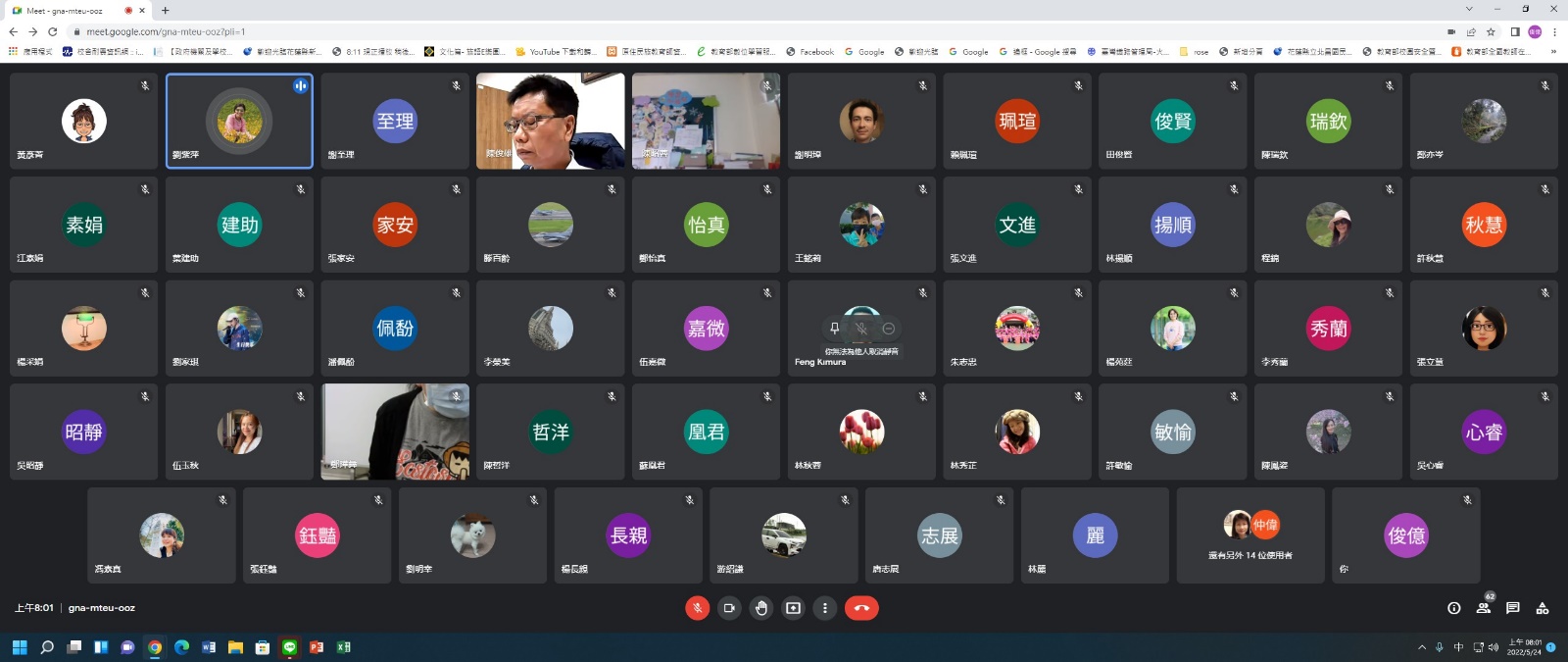 